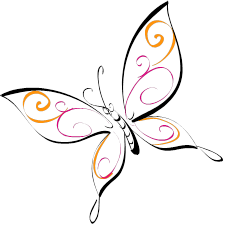 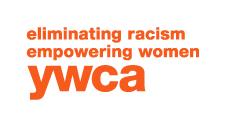 Thank you for applying to the YWCA Helena WINGS ProgramThe first 4 pages that come before the application are for you to keep and will help you learn more about the YWCA WINGS Program and guide you through what is needed to fully complete your application. Steps to apply:Please fill out each page of the YWCA WINGS Program Application completely to the best of your knowledge.  Remember to list three people on the reference page that you feel would be able to provide helpful information about how our program can best support you (for example: your Addiction Counselor, Mental Health Provider, Probation Officer, Social Worker, Medical Prover, etc.). Please complete a separate Release of Information Form (last page) for each treatment center or provider and any other professionals you are involved with such as Adult Probation and Parole, MAT Provider, etc.Include with the application your most recent Biopsychosocial Assessment – also known as a Substance Use and Dependency Evaluation or a Chemical Dependency Evaluation, also helpful to include with the application is your most recent Mental Health Assessment.Submit your application in person to the YWCA at 501 North Park Avenue. You can also fax the application to 406-442-0428, or you can email the application to kim@ywcahelena.org. Follow up with a phone call to 406-442-8774 to check in on the status of your application, and always call to update information when necessary – especially if your contact information has changed (we want to be able to reach you)!If at any point you have questions or need support with community resources, please reach out to us at 406-442-8774 and we will be happy to assist you.WINGS Program Expectations – please read carefully to determine if WINGS will be the right program for you and please let us know if you have questions:Upon move-in, all WINGS Participants are expected to sign the WINGS Program Agreement and Lease which outlines all Program Expectations and Housing expectations. Each Program and Housing Expectation is in place to help all Participants achieve the overall goal of obtaining permanent housing that she can sustain.Primary expectations to be aware of prior to move-in are as follows:There is ZERO TOLERANCE for drug or alcohol use on the YWCA premises. There is also ZERO TOLERANCE for dishonesty about personal drug or alcohol use or aiding another WINGS Participant’s drug or alcohol use.  If a participant has a lapse or relapse it is essential that the participant inform Staff immediately. This a place to find freedom and safe shelter from drug and alcohol use. HONESTY, OPENNESS and WILLINGNESS are key expectations of all Participants.Participants are expected not to use alcohol or other drugs on or off YWCA Helena premises.Random urine analyses will be completed with all Participants. Daily call-ins to Community Solutions, Inc. are required. If the Participant’s name is on the random list, UA testing is mandatory on that day.Random room inspections will be completed with all Participants.Participants will meet with her WINGS Addiction Counselor at least once a week to develop an action plan for sustainable recovery.Participants will meet with her WINGS Clinical Mental Health Counselor at least once per week to address co-occurring in our Integrated Co-Occurring Treatment model. Weekly meetings with WINGS Peer Supports are also a program expectation.  Peer Supports will be a helpful part of participant’s early recovery processes and also work with individuals on case management strategies including 1) Employment/Education, 2) Permanent Housing, 3) Self-Care, 4) Community Connectivity, 5) Mental Health, and 6) Financial Budgeting as a part of this recovery plan.According to the unique situation of each participant and within the first 90 days of programming, each participant will engage with their treatment team to discuss employment readiness and opportunities. The expectation is to work up to 20 hours only to start, with a steady increase as readiness is determined by the participant and her treatment team.Participants are expected to seek support from community recovery groups (AA, NA, Celebrate Recovery, etc.) and seek Sponsorship support immediately through a Sponsor outside of the YWCA.  Participants attend a daily morning group from 8:30 – 9:30 am, Monday through Thursday.Participants attend trauma-sensitive and gender-specific recovery and relational groups including: Relationship/Attachment, Women in Recovery, Seeking Safety, Beyond Trauma, Circle of Security (see next item below), and Love & Logic. Other activities may be added when designated as vital to Program completion and determined in collaboration with the participant and her treatment team.Because of the close association and interaction with Participant’s children in the WINGS Program, all WINGS Participant will be expected to complete the Circle of Security parenting class. WINGS Participants who have children will also be expected to sign a child addendum outlining child care expectations and to work closely with onsite parenting advocates to foster the healthiest mother/child relationship.Participants must stay at YWCA Helena every night to be accountable to the program and one’s own sobriety.  Any plans that involve staying somewhere other than the YWCA overnight must be agreed upon and arranged with your treatment team at least a week in advance. Participants are to pay their housing fee on the first business day of every month while in the program.Program fees are calculated as 25% of the Participant’s annual gross income.The lowest fee due is $50 and the highest amount is $250, dependent on income.Participants are expected to give the Agency Coordinator (Marci) copies of all paystubs and proof of any other income so that appropriate calculations may be completed.Participants are expected to pay the full amount of the housing fee prior to move-inA refundable key deposit of $75 is also required for each participant’s room ($25), mailbox ($25), and kitchen cabinet key ($25). Upon move-in, Participants will be provided with one bin, if needed, to move in personal items. This bin may be put in a locked storage room in the basement of the building for added space in resident rooms, if needed.A Participant that has children will be provided with one extra bin per child. These can be moved to locked storage downstairs, if needed.Participants may not bring in extra furniture, a refrigerator, extension cords, or any other unnecessary items. Participants will discuss with their treatment team the possibility of having a television PRIOR to getting one.Upon move-out, Participants will remove all personal belongings from their resident room, either to an agreed upon storage space at the YWCA (can be stored for up to 30 days) or to a designated location off YWCA property.  Anything left in the room will be discarded. We look forward to receiving your completed application. Again, if you have questions or need assistance, please reach out to us at 406-442-8774.  Fax  number is (406) 442-0428.Thank you!       YWCA WINGS  Program Application Women Initiating New Growth and StabilityMIssion StatementThe YWCA is dedicated to eliminating racism, empowering women and promoting peace, justice, freedom and dignity for all.The YWCA of Helena is committed to providing women with safe, affordable housing and assistance in accessing community resources.We ask a lot of questions in this application, so we can get to know the women interested in living at the YWCA and learn how we can support participants in achieving life goals.General informationName_________________________________________________________ Today’s Date_______          First			          Middle				    LastMailing Address___________________________________________________________________                               Street                                                                 City            State                      Zip
Physical Address__________________________________________________________________                        Street                                                                 City            State                      ZipPhone__________________        Is it safe to call/leave a message    YES    NO         
Other contact Name & Message Numbers_____________________________________________Your Email _____________________________________________________________________Birth date___________________ Social Security Number________________________________Who is your Emergency Contact?	Phone Number?	If accepted, where are you coming from? Circle one:	Jail	Prison		Prerelease	Treatment	Other_______________________Are you currently in Helena?     YES	NoHow long have you been in Helena? __________________________________________	How did you hear about the YWCA?	Have you lived at the YWCA before?   YES    NOIf yes: When did you live at the YWCA? ___________________________________________Why did you move out? ___________________________________________________Please check any agencies you are currently working with or have worked with in the last year:___AWARE___Boyd Andrew___Ctr for Mental Health___Pure View___Counseling___CTI___DPHHS/CPS___Family Promise___God’s Love___Good Samaritan___Helena Industries___Job Service___Public Defender___Food Share___Helena Indian Alliance ___Prison/prerelease ___Probation and Parole___St. Peter’s Hospital ___Salvation Army___Voc-RehabOther: _____________personalHave you experienced violence in any form since you turned 18?  YES   NOIf yes, did you get any counseling?   YES   NODo you currently feel safe?   YES    NOIf no, please explain: ________________________________________________________________________________________________________________________________________________________________________________________________________Are you a single head of household?	YES           NODo you have a service animal?		YES           NOHave you ever served in the military?	YES           NO         If yes, when? ______________         Are you receiving benefits? 	YES	NOEnrolled Tribal member?	YES	NOvehicleDo you own your own vehicle?	YES	NODo you have auto insurance?	YES	NODo you have a driver’s license?	YES	NOIf no, please explain ______________________________________________________HOUSINGAre you homeless or about to become homeless? 	YES           NOWhere did you sleep last night? _________________________________________________Are you signed up for low-income housing? 	YES           NOIf yes, when and which agency: ___________________________If no, please explain __________________________________________________________________________________________________________________________Please describe your current living situation (where are you living, for how long, circumstances leading up to now) _______________________________________________________________________________________________________________________________________________________________________________________________________________Do you know any of the current or recent residents of the YWCA?  If so, who do you know and how do you know them? ________________________________________________________________________________________________________________________________________EMPLOYMENT AND INCOMEDo you have the ability to work?        YES	NO
If no, please explain: __________________________________________________________	___________________________________________________________________________Are you currently employed?              YES             NOName of Employer: _______________________________ Phone: _____________________How many hours do you work each week?  _________ What is your hourly pay? __________What job skills do you have? ___________________________________________________________________________________________________________________________________Do you have other sources of income?		YES		NOPlease check all that apply educationMark your highest level of education, including partial completion. Are you currently enrolled in school?      YES    NOIf yes, what school do you attend? _______________________________Do you plan on enrolling in school?        YES	NOFamily Size and incomePlease list yourself and all your children whether or not they have been living with you Please mark if your children are living with you in the appropriate box. Disregard income for those children who are not currently living with you. For monthly income, indicate the gross amount received (gross income refers to the pre-tax amount; include salary, tips, and state assistant.) If your child(ren) is school-aged, what school do they attend? _______________________________________________________________________________________________________Please describe the custody and living arrangements (parenting plan, visitation, etc):
____________________________________________________________________________________________________________________________________________________________________________________________________________________________________________________________________________________________________________________
________________________________________________________________________________________________________________________________________________________Is CPS/DPHHS involved? 		YES		NOIf yes, for how long? _________________________Case worker name __________________________	Phone _____________________Attorney name _____________________________	Phone _____________________Will your child(ren) be living with you at YWCA Helena?	     YES	NOOr, do you plan on reuniting with your child/ren while at YWCA Helena?   YES        NOAre you currently pregnant?			YES		NOIf yes, how far along? __________Are you currently breastfeeding?			YES		NOPHYSICAL AND BEHAVIORAL HEALTHDo you have any physical health problems? (seizures, diabetes, etc.)	YES        NO
     Please explain: ___________________________________________________________Please list any medications you are taking: ____________________________________________________________________________________________________________________Do you have any disabilities?     YES	NO		Receiving SSDI?	YES	NO     Please explain: ___________________________________________________________Do you need special accommodations?    YES	    NO     Please explain (ambulatory devices, shower aids): _____________________________________________________________________________________________________________Would you like us to know your COVID vaccination status? (This information is voluntary and NOT required for admission to the YWCA.)   If so, please describe:_____________________________________________________________________________Have you ever been treated for a mental illness? 	YES		NOIf yes, was/is there a treatment plan? 			YES		NOPlease describe treatment plan and who developed/administered the plan:________________ ______________________________________________________________________________________________________________________________________________________Are you currently working with a mental health counselor? 	            YES		NO     For how long? _____________	Name _____________________ Phone __________If not currently, have you worked with a mental health counselor previously? 	YES    NOlegalYWCA Helena serves women who have had legal system involvement, please be as specific as possible as this will not hinder acceptance into the WINGS program.Additional information: _____________________________________________________________________________________________________________________________________________________________________________________________________________________________________________________________________________________________________________________________________________________________________Do you have any unresolved legal charges     YES              NOIf yes, please describe: ________________________________________________________
______________________________________________________________________________________________________________________________________________________Do you have legal representation?     YES            NORepresenting attorney ________________________ Phone ____________________County _____________________ Scheduled sentencing date ___________________Are you on probation or parole?        YES               NOName of Parole/Probation Officer: _________________________________________How long have you been on probation/parole? __________________Are you paying fines or restitution?         YES             NOHow many hours of community service: ___________ Amount of fines/restitution: __________Alcohol and Other drugsAre you currently dependent on alcohol and/or other drugs?         YES      NOOther addictions, not alcohol or drugs: examples; work, sex, money: _______________________________________________________________________________________________________________________________________________________________________Do you experience withdrawal symptoms when you stop using?   YES        NO
What are your symptoms (seizures, DT’s): _________________________________________Are you currently experiencing withdrawal symptoms?    	       YES         NO Have you attended inpatient chemical dependency treatment? 	YES		NOIf yes, please list information about your inpatient treatment below:Have you attended outpatient substance use disorder treatment? 	YES		NOIf Yes, please list the information about your outpatient treatment: Have you ever experienced life difficulties or problems because of alcohol or other drugs?______________________________________________________________________________________________________________________________________________________Has anyone ever expressed concerns about your use of alcohol or other drugs? ______________________________________________________________________________________________________________________________________________________Do you attend AA or NA?		YES		NOAre you working with an Addiction Counselor? 	YES		NOOr  - Have you worked with an Addiction Counselor in the past?  YES		NO
If yes, who? _________________________	Phone _________________________Future PlansAre your family members supportive of your sobriety at this time? 		YES	    NOIf yes, how are they supportive? __________________________________________________Why do you want to come to YWCA Helena? ___________________________________________________________________________________________________________________________________________________________________________________________________________________________________________________________________________________________________________________________________________________________________________________________Why are you seeking treatment at this time? _______________________________________________________________________________________________________________________________________________________________________________________________________________________________________________________________________________________________________________________________________________________________________________________Please mark the number that best describes your readiness to change your life:1 being I do not want to change and 5 being I will do whatever it takes1		2		3		4		5Do you have a long-term sobriety plan? _______________________________________________________________________________________________________________________________________________________________________________________________________________________________________________________________________________________________________________Please check all that apply: ___ Signed up for IOP/OP___ Created a plan with Probation Officer___ Started GED___ Searching for employment___ Signed up for SNAP, Medicaid, etc___ AA or NA groups___ Working with or signed up with an Addiction Counselor___ Working with or signed up with a mental health counselor___ Applied for housingSTATISTICAL INFORMATIONPlease make a checkmark in the appropriate box. In some cases, you may need to place a checkmark in more than box. Public use of this information will not be connected to individuals and is YWCA Helena population statistics only.Adverse Childhood Experiences (ACE’s) Score QuestionnaireMany stressful life experiences are listed in the table below.  Please answer the questions for yourself if you are our client, or for your child if you are completing this questionnaire as a parent or guardian. In the left-hand column, answer “Yes” if you’ve had the experience or “No” if you have not.Then in the two columns on the right, rate how much the experience bothered you when it happened, and how much it bothers you now, using the 0-10 scale from “Not at All” to “Very Much”.Your Name:  										Date:  		http://acestoohigh.com/got‐your‐ace‐score/ 2RESILIENCE QuestionnairePlease circle the most accurate answer under each statement: I believe that my mother loved me when I was little. Definitely true 	Probably true 	Not sure 	Probably Not True 	Definitely Not True I believe that my father loved me when I was little. Definitely true 	Probably true 	Not sure 	Probably Not True 	Definitely Not True When I was little, other people helped my mother and father take care of me and they seemed to love me. Definitely true 	Probably true 	Not sure 	Probably Not True	 Definitely Not True I’ve heard that when I was an infant someone in my family enjoyed playing with me, and I enjoyed it, too. Definitely true 	Probably true 	Not sure 	Probably Not True 	Definitely Not True When I was a child, there were relatives in my family who made me feel better if I was sad or worried. Definitely true 	Probably true 	Not sure 	Probably Not True	 Definitely Not True When I was a child, neighbors or my friends’ parents seemed to like me. Definitely true 	Probably true 	Not sure 	Probably Not True	 Definitely Not True When I was a child, teachers, coaches, youth leaders or ministers were there to help me. Definitely true 	Probably true 	Not sure 	Probably Not True 	Definitely Not True Someone in my family cared about how I was doing in school. Definitely true 	Probably true 	Not sure 	Probably Not True	 Definitely Not True My family, neighbors and friends talked often about making our lives better. Definitely true 	Probably true 	Not sure 	Probably Not True 	Definitely Not True We had rules in our house and were expected to keep them. Definitely true 	Probably true 	Not sure 	Probably Not True 	Definitely Not True When I felt really bad, I could almost always find someone I trusted to talk to. Definitely true 	Probably true 	Not sure 	Probably Not True 	Definitely Not True As a youth, people noticed that I was capable and could get things done. Definitely true 	Probably true 	Not sure 	Probably Not True 	Definitely Not True I was independent and a go-getter. Definitely true 	Probably true 	Not sure 	Probably Not True 	Definitely Not True I believed that life is what you make it. Definitely true	 Probably true 	Not sure 	Probably Not True 	Definitely Not True How many of these 14 protective factors did I have as a child and youth? (How many of the 14 were circled “Definitely True” or “Probably True”?) _______   Of these circled, how many are still true for me? _______Head Trauma HistoryPlease put “Yes” or “No”				 H = Hit on head Have you ever: ____ Been hit in the face or head? With what? ____ Has your head been slammed into a wall or another object? ____ Been pushed so that you fell and hit your head? ____ Has anyone ever shaken you? ____ Have you ever been strangled or choked, or had anything else that made it hard for  you to breathe? ____ Have you ever had an injury to your face, head or throat in any other way?  ____ Have you ever been in a car accident? If yes: ____ Has anything happened more than once? E = Emergency room treatment ____ Did you ever go to the emergency room after hitting your head? Why? If yes: ____ Did they ask whether you had been hit on the head or say that they suspected that you had a head injury or concussion? ____ Did you think you got all the treatment you needed? If no: ____ Was there ever a time when you thought you should go to the ER after an injury to your head, but didn’t go? L = Loss of consciousness ____ Have you ever lost consciousness or black out as result of a hit to the head or being choked?  P = Problems ____ Have you been having trouble concentrating or remembering things? ____ Are you having trouble finishing things you start to do? ____ Have people told you that you’re not acting like yourself? ____ Have you been having trouble doing what you need to do at work, school, or home? ____ Are you having mood swings that you don’t understand? ____ Has it gotten harder for you to function when you’re under stress? S = Sickness ____ Have you had any physical problems since your partner assaulted you? What kind? ____ Do you have any recurring headaches or fatigue? ____ Have you had any changes in your vision, hearing, or sense of smell or taste? ____ Do you find yourself dizzy or experiencing a lack of balance? ReferencesPlease provide three (3) references.  Some examples of references include employers, case managers, counselors, landlords, co-workers, and teachers.  Name:		Phone	Address: 		City and State 	How does this person know you?		How long?	Name:		Phone	Address: 		City and State 	How does this person know you?		How long?	Name:		Phone	Address: 		City and State 	How does this person know you?		How long?	Applicant StatementMy signature below certifies that all information on this application is true, correct, and complete to the best of my knowledge, and contains no willful falsifications or misrepresentations.  I authorize the YWCA to contact my present and past employers and the references listed above to obtain information deemed appropriate to consider my application for the WINGS program________________________________________________			     ___________Applicant Signature									Date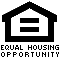 Thank you for taking the time to fill out this applicationYWCA Helena		Authorization for Release, Disclosure, and Exchange of Health InformationI, ________________________, ______________________hereby authorize the disclosure of information from                 Participant’s Name                                    Birthdate My health record. I authorize YWCA Helena to obtain information FROM the following agency or individual: I authorize YWCA Helena to send information TO the following agency or individual:Name of Agency/Individual: ___________________________________________________________________	Phone: ________________________	Email: _________________________ 	Fax: _______________________Address: ____________________________________________________________________________________The information to be disclosed from my health record: Medical Records  		  Discharge Summaries           	        Substance Use Treatment Reports          Clinical Mental Health & Substance Use Disorder Assessments     	         Treatment Plans	               Medication Records      	  Insurance, Billing, and Claim Records         Routine Clinical Assessments      	Other:  __________________________________________________________________________________               							     (Please Specify)By signing this authorization, I understand that:I may refuse to sign this authorization and that my refusal to sign will not affect my ability to obtain treatment at YWCA HelenaThat my alcohol and drug treatment records are protected under federal regulations governing the confidentiality of alcohol and drug abuse patient records 42 CFR Part 2 and the Health Insurance Portability and Accountability Act of 1996 (HIPAA) 45 CFR parts 160 amd164 and cannot be disclosed without my written consent unless otherwise provided for by the regulations. Persons receiving information may not further disclose such information if the information concerns drug or alcohol use or treatment. However, I also understand that persons receiving other types of confidential information may have the ability to disclose. I have the right to revoke this information at any time in writing, except to the extent that YWCA Helena has already provided the information.I may revoke this Authorization in writing at any time, except to the extent this Authorization has already been acted upon prior to the effective date of revocation. A written revocation of this Authorization must be submitted to the Executive Director of YWCA Helena at 501 N. Park, Helena, MT 59601, or email jenifer@ywcahelena.org and that revocation will only be effective upon receipt. If the specific record information that is the subject of the Authorization contains information related to HIV infection, AIDS or AIDS related conditions, alcohol abuse, drug abuse, psychological or psychiatric conditions, or genetic testing, the disclosure I am hereby authorizing will include that information. This authorization will expire 12 months from the date below unless I revoke authorization prior to that time.____________________________________________________________________________________________Client Printed Name					Client Signature					Date____________________________________________________________________________________________Authorized Representative Printed Name		Authorized Representative Signature			DateOther Source of IncomeAmount You Get MonthlySocial SecuritySSISSDIUnemployment SNAPTANFChild SupportOther: Highest Level of EducationSome High School (please circle the grade) 9 10 11 12High School DiplomaGEDSome College or Trade School, no degreeSome College and a Professional CertificationAssociates DegreeBachelors DegreeMasters DegreePhDFamily Relationship – Son or DaughterName (First, Middle, Last)Birthday mm/dd/yySocial Security NumberLiving with You or potential for living with you (Yes or No)MonthlyIncome FromAll SourcesYou    Relationship StatusSingleIn a RelationshipMarried    If married, to whom and for how long?   If married, to whom and for how long?SeparatedDivorcedWidowedChargeCounty, StateDateOutcome (incarceration, probation, fines, etc)Date ResolvedSubstanceNever usedAge of 1st useDate of last useFrequency of useTypical amountMethod of useSystem involvedEXAMPLE: methamphetamine146/26/223 X Day1 gramSnortPO, Court CPSAlcoholTobaccoTranquilizersInhalantsMarijuanaHallucinogens (LSD, Mushrooms)Amphetamines (Speed)Barbiturates (Downers)MethamphetamineOpiates (Heroin)CocainePrescription Pain MedicationAdderall/Ritalin/StimulantsSuboxone or NaloxoneOther: Treatment facilityCity, StateEntry DateDischarge DateStill Attending?Did you complete?If no, why?Treatment facility or ProviderCity, StateEntry DateDischarge DateStill Attending?Did you complete?If no, why?Racial IdentificationAmerican Indian/Alaskan NativeAsianBlack/African AmericanHispanicNative Hawaiian/Other Pacific IslanderWhiteAmerican Indian/Alaskan Native & WhiteAsian & WhiteBlack/African American & WhiteAmerican Indian/Alaskan Native & Black/African AmericanOther Multi-RacialPreferred Not to AnswerWhere did you sleep last night?Where did you sleep last night?Where did you sleep last night?Where did you sleep last night?Where did you sleep last night?Where did you sleep last night?Where did you sleep last night?Where did you sleep last night?Where did you sleep last night?Where did you sleep last night?Non-housing (street, park, car, etc.)Non-housing (street, park, car, etc.)Non-housing (street, park, car, etc.)Non-housing (street, park, car, etc.)Non-housing (street, park, car, etc.)Non-housing (street, park, car, etc.)Non-housing (street, park, car, etc.)Non-housing (street, park, car, etc.)Non-housing (street, park, car, etc.)Non-housing (street, park, car, etc.)Emergency shelterEmergency shelterEmergency shelterEmergency shelterEmergency shelterEmergency shelterEmergency shelterEmergency shelterEmergency shelterEmergency shelterTransitional housing Transitional housing Transitional housing Transitional housing Transitional housing Transitional housing Transitional housing Transitional housing Transitional housing Transitional housing Psychiatric facility*Psychiatric facility*Psychiatric facility*Psychiatric facility*Psychiatric facility*Psychiatric facility*Psychiatric facility*Psychiatric facility*Psychiatric facility*Psychiatric facility*Substance abuse treatment facility*Substance abuse treatment facility*Substance abuse treatment facility*Substance abuse treatment facility*Substance abuse treatment facility*Substance abuse treatment facility*Substance abuse treatment facility*Substance abuse treatment facility*Substance abuse treatment facility*Substance abuse treatment facility*Hospital*Hospital*Hospital*Hospital*Hospital*Hospital*Hospital*Hospital*Hospital*Hospital*Jail/prison*Jail/prison*Jail/prison*Jail/prison*Jail/prison*Jail/prison*Jail/prison*Jail/prison*Jail/prison*Jail/prison*Domestic violence situationDomestic violence situationDomestic violence situationDomestic violence situationDomestic violence situationDomestic violence situationDomestic violence situationDomestic violence situationDomestic violence situationDomestic violence situationLiving with relatives/friendsLiving with relatives/friendsLiving with relatives/friendsLiving with relatives/friendsLiving with relatives/friendsLiving with relatives/friendsLiving with relatives/friendsLiving with relatives/friendsLiving with relatives/friendsLiving with relatives/friendsRental housingRental housingRental housingRental housingRental housingRental housingRental housingRental housingRental housingRental housingOther (please specify)Other (please specify)Other (please specify)Other (please specify)Other (please specify)Other (please specify)Other (please specify)Other (please specify)Other (please specify)Other (please specify)Could be kicked out of where you are staying in next 14 days without a place to go?Could be kicked out of where you are staying in next 14 days without a place to go?Could be kicked out of where you are staying in next 14 days without a place to go?Could be kicked out of where you are staying in next 14 days without a place to go?Could be kicked out of where you are staying in next 14 days without a place to go?Could be kicked out of where you are staying in next 14 days without a place to go?Could be kicked out of where you are staying in next 14 days without a place to go?Could be kicked out of where you are staying in next 14 days without a place to go?Could be kicked out of where you are staying in next 14 days without a place to go?Could be kicked out of where you are staying in next 14 days without a place to go?Housing HistoryHousing HistoryHousing HistoryHousing HistoryHousing HistoryHousing HistoryHousing HistoryHousing HistoryHousing HistoryHousing HistoryHave you been without a home 4 or more times in the last 3 years?Have you been without a home 4 or more times in the last 3 years?Have you been without a home 4 or more times in the last 3 years?Have you been without a home 4 or more times in the last 3 years?Have you been without a home 4 or more times in the last 3 years?Have you been without a home 4 or more times in the last 3 years?Have you been without a home 4 or more times in the last 3 years?Have you been without a home 4 or more times in the last 3 years?Have you been without a home 4 or more times in the last 3 years?Have you been without a home 4 or more times in the last 3 years?Your Age RangeYour Age RangeYour Age RangeYour Age RangeYour Age RangeYour Age RangeYour Age RangeYour Age RangeYour Age RangeYour Age Range17 yrs. and under17 yrs. and under 18-30 yrs31-50 yrs    51-61yrs          Over age 62Have You Had This Experience?Description of Life ExperienceHow Much Did This Experience Bother You At The Time It Happened?How Much Does This Experience Bother You Now?Enter Yes or NoWhile I was growing up, during my first 18 years of life…0 – Not at allto10 – Very Much0 – Not at allto10 – Very Much1A parent or other adult in my home often or very often… swore at me, insulted me, put me down, or humiliated me.  Or – acted in a way that made me afraid that I might be physically hurt.2A parent or other adult in my home often or very often… pushed, grabbed, slapped, spanked, choked, or threw something at me.  Or – ever, even just once, hit me so hard that I had marks or I was injured.3An adult or person at least 5 years older than me ever, even just once… touched or fondled me or had me touch their body in a sexual way.  Or – attempted or actually had oral, anal, or vaginal intercourse with me.4I often or very often… felt that no one in my family loved me or no one in my family thought I was important or special.  Or – my family members didn’t look out for each other, feel close to each other or support each other.5I often or very often felt that… I did not have enough to eat, had to wear dirty clothes, and had no one to protect me.  Or my parents were too drunk or high to take care of me or take me to the doctor if I needed it.6My parents were ever separated or divorced, even if they got back together.7My mother or stepmother often or very often was pushed, grabbed, slapped or had something thrown at her.  Or sometimes, often or very often was kicked, bitten, hit with a fist, or hit with something hard.  Or ever was repeatedly hit at least a few minutes or threatened with a gun or knife.8I lived with someone who was a problem drinker or alcoholic or used street drugs.9A parent or other adult in my home was depressed, or was mentally ill, or attempted suicide.10A parent or other adult in my home went to prison.